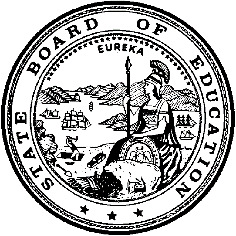 California Department of Education
Executive Office
SBE-003 (REV. 11/2017)
tlsb-cfird-jan18item04California State Board of Education
January 2018 Agenda
Item #14Subject2018 Science Instructional Materials Adoption: Approval of Evaluation Criteria and Standards Maps.Type of ActionAction, InformationSummary of the Issue(s)Education Code (EC) sections 60200 and 60212 authorize the State Board of Education (SBE) to adopt instructional materials for kindergarten and grades one through eight, inclusive, in science and to charge publishers a fee for their participation in that adoption.California Code of Regulations, Title 5 (5 CCR) Section 9510(u) requires that the California Department of Education (CDE) prepare and the SBE approve standards and evaluation criteria maps that are completed by publishers participating in the adoption process and used by reviewers to determine if materials are aligned to the standards and criteria (Attachment 1).RecommendationThe CDE recommends that the SBE take the following actions:Approve the evaluation criteria maps and content standards maps as recommended by the Instructional Quality Commission (IQC).Brief History of Key IssuesAssembly Bill X4 2 (Chapter 2, Statutes of 2009–10 Fourth Extraordinary Session) suspended the process and procedures for adopting instructional materials until the 2013–14 school year. Senate Bill 70 (Chapter 7 of the Statutes of 2011) extended that suspension until the 2015–16 school year. As a result, the adoption of instructional materials in science was postponed from the originally planned date of 2012. The previous adoption in this subject area was conducted in 2006.The various steps involved in an adoption of instructional materials are largely dictated by the requirements in statute and the 5 CCR. Instructional Materials Reviewers (IMRs) and Content Review Experts (CREs) appointed by the SBE will be trained in Sacramento on April 16–20, 2018, will review the submitted instructional materials independently for several months, and will reconvene in panels in Sacramento for deliberations on July 16–20, 2018.The materials that will be used by reviewers include standards and evaluation criteria maps. Those maps were also recommended by the IQC on November 16–17, 2017, and a hard copy will be available in the Board Room and upon request. For information purposes, the full training materials are included in a binder that was provided to the SBE office. The majority of the training will be provided by Commissioners, with support from the CDE staff.Summary of Previous State Board of Education Discussion and ActionNovember 8, 2017: The SBE appointed IMRs and CREs to serve as advisors to the IQC and the SBE in the review of instructional materials submitted for adoption. The SBE appointed Commissioners and selected CDE staff to serve as reviewer trainers and review panel facilitators for the 2018 Science Instructional Materials Adoption.March 9, 2017: The SBE approved the timeline and reviewer application for the 2018 Science Adoption.November 3, 2016: The SBE approved the evaluation criteria for the 2018 Science Adoption as part of its adoption of the Science Framework.Fiscal AnalysisEC Section 60212 requires the CDE, prior to conducting the Science Adoption, to provide public notice to all publishers and manufacturers that they will be assessed a fee to offset the cost of conducting the adoption process. The CDE estimates that the cost of the upcoming Science Adoption will be $350,000 exclusive of staff costs.In February 2018, the CDE will collect letters of intent to participate from publishers and manufacturers of science instructional materials. Thereafter, the CDE will assess fees that will be payable by these entities based upon the number of programs and grade levels that they indicate will be submitted. Following receipt of the assessed fees, the CDE will begin the process of associating costs via its approved accounting systems.Attachment(s)Attachment 1: 2018 Science Adoption Evaluation Criteria Maps and Content Standards Maps (hard copy available in the Board Room and upon request).